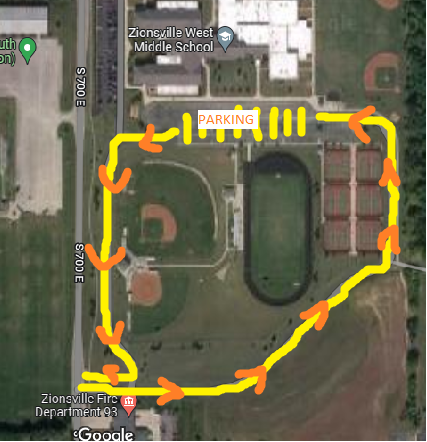 Please enter and exit by the Zionsville Fire Department.